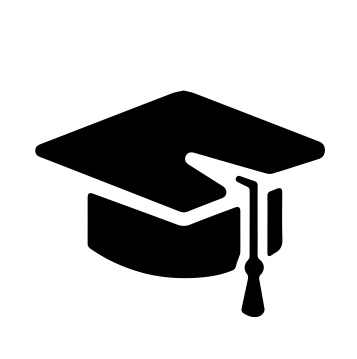 Всероссийский информационно – образовательный портал «Магистр»Веб – адрес сайта: https://magistr-r.ru/СМИ Серия ЭЛ № ФС 77 – 75609 от 19.04.2019г.(РОСКОМНАДЗОР, г. Москва)МОП СФО Сетевое издание «Магистр»ИНН 4205277233 ОГРН 1134205025349Председатель оргкомитета: Ирина Фёдоровна К.ТЛФ. 8-923-606-29-50Е -mail: metodmagistr@mail.ruИОР «Магистр»: Елена Владимировна В.Е -mail: magistr-centr@mail.ruГлавный редактор: Александр Сергеевич В.Е-mail: magistr-centr@magistr-r.ruПоложение Всероссийского профессионального тестирования 2023-2024 учебного года:«Профессионально - педагогическая компетентность учителя- логопеда»1. Общая информация.1.1. Регистрация работ осуществляется (ежедневно) в период с 01.09.2023г. - 31.08.2024г.1.2. Подведение итогов, рассылка свидетельств в течение 2 дней после отправки (регистрации) материала в оргкомитет  «Магистр» по электронной почте metodmagistr@mail.ru1.3. Итоговые списки публикуются на сайте «Магистр» https://magistr-r.ru/ 25 числа каждого месяца.1.4. Электронные свидетельства участников профессионального тестирования рассылаются на электронный адрес, указанный в регистрационной форме.1.5.  К участию в тестированиях приглашаются работники образования всех уровней и специализаций Российской Федерации.1.6. Дистанционные мероприятия проводятся в соответствии Федерального закона от 29.12.2012 № 273-ФЗ (ред. от 31.07.2020) «Об образовании в Российской Федерации».2. Награждение участников.Участникам выдаются свидетельства о прохождении Всероссийского профессионального тестирования с количеством набранных баллов.3. Критерии оценивания:За каждый правильный ответ начисляется 10 баллов.4. Порядок регистрации материалов:В электронном варианте на электронную почту metodmagistr@mail.ru в оргкомитет отправляется: 1. Регистрационная форма участника (формат WORD или сканирование);2. Бланк результатов (по форме или отмеченные ответы в положении);3. Квитанция (сканирование или фотография). В теме электронного письма указывается «Профтестирование»Регистрационная форма участникаБланк результатовТест:1. Какой вид профилактики направлен на предупреждение хронификации заикания:1) первичная;2) вторичная;3) третичная.              2. Какая атака звука используется при работе над голосоподачей с заикающимися:1) твердая;2) придыхательная;3) мягкая.              3. Продолжите высказывание: «ФФНР – это…»1) нарушение произносительной стороны речи;2) несформированность лексико-грамматических категорий;3) нарушение слоговой структуры слова.              4. Какие нарушения звукопроизношения являются показателем алалии при дифференциальной диагностики ее с дизартрией:1) искажения;2) пропуски;3) замены.              5. С помощью какого контроля осуществляется механизм обратной связи в речевой функциональной системе?1) тактильный;2)зрительный;
3) кинестетический.             6. При каком расстройстве речи первично страдают плавность и ритм речи:1) алалии;2) заикании;3) дислалии.       7. Укажите, что является важной предпосылкой успешного обучения грамоте:1) представление о звуке;2) представление о графеме;3) представление о фонеме.             8. На каких звуках у заикающихся чаще всего возникает судорога в процессе говорения:1) согласных смычных;2) гласных;3) согласных щелевых.             9. Что может лежать в основе нарушения организации  темпо-ритмической стороны речи:1) органическое повреждение экстрапирамидной системы;2) органическое повреждение продолговатого  мозга;3)  органическое повреждение мозжечка.10. Какая форма заикания вызывается психогенными причинами (психотравмами):1) неврозоподобная;2) органическая;3) невротическая.Конец формыКонец формыКонец формыКонец формыКонец формыКонец формыКонец формыКонец формыКонец формыКонец формыКонец формыКонец формыКонец формыКонец формыКонец формыКонец формыКонец формыКонец формыКонец формы5. Размер организационного взноса за участие в профессиональном тестировании:- 100 рублей  (участие с выдачей электронного свидетельства).Организационный взнос оплачивается в установленном размере и включает в себя расходы на изготовление и отправку наградных документов, техническую поддержку и обслуживание сайта издания.Рекомендации по самостоятельному тиражированию свидетельств: цветной принтер, глянцевая фотобумага, формат А4.6. Организационный взнос производится одним из следующих способов:1. Банковским переводом через систему онлайн, мобильный банк, банкомат по следующим реквизитам:ООО "Магистр" ИНН 4205277233 КПП 420501001
Р/с: 40702810326000001096 (номер счёта)
Банк: Отделение №8615 Сбербанка России г.Кемерово
К/с банка 30101810200000000612 БИК банка 043207612 ОГРН 11342050253492. На карту «Сбербанк» через систему онлайн или банкомат:Номер карты МИР 2202206211386706 (Елена Владимировна В.)3. По квитанции в отделение банка (заполнив данные плательщика на бланке квитанции, бланк находится на  последней странице положения).Наименование теста«Профессионально - педагогическая компетентность учителя- логопеда»ФИО участникаДолжностьНаименование образовательного учреждения  (сокращенное)Местонахождение образовательного учрежденияАдрес электронной почтыНомер вопросаОтвет12345678910ИзвещениеКассир                                                                                                                                                    Форма № ПД-4ООО «МАГИСТР»                                                                                                                                                    Форма № ПД-4ООО «МАГИСТР»                                                                                                                                                    Форма № ПД-4ООО «МАГИСТР»                                                                                                                                                    Форма № ПД-4ООО «МАГИСТР»                                                                                                                                                    Форма № ПД-4ООО «МАГИСТР»                                                                                                                                                    Форма № ПД-4ООО «МАГИСТР»                                                                                                                                                    Форма № ПД-4ООО «МАГИСТР»                                                                                                                                                    Форма № ПД-4ООО «МАГИСТР»                                                                                                                                                    Форма № ПД-4ООО «МАГИСТР»                                                                                                                                                    Форма № ПД-4ООО «МАГИСТР»ИзвещениеКассир                                                                 (наименование получателя платежа)                                                                  (наименование получателя платежа)                                                                  (наименование получателя платежа)                                                                  (наименование получателя платежа)                                                                  (наименование получателя платежа)                                                                  (наименование получателя платежа)                                                                  (наименование получателя платежа)                                                                  (наименование получателя платежа)                                                                  (наименование получателя платежа)                                                                  (наименование получателя платежа) ИзвещениеКассир42052772334205277233407028103260000010964070281032600000109640702810326000001096407028103260000010964070281032600000109640702810326000001096ИзвещениеКассир            (ИНН получателя платежа)                                               ( номер счета получателя платежа)            (ИНН получателя платежа)                                               ( номер счета получателя платежа)            (ИНН получателя платежа)                                               ( номер счета получателя платежа)            (ИНН получателя платежа)                                               ( номер счета получателя платежа)            (ИНН получателя платежа)                                               ( номер счета получателя платежа)            (ИНН получателя платежа)                                               ( номер счета получателя платежа)            (ИНН получателя платежа)                                               ( номер счета получателя платежа)            (ИНН получателя платежа)                                               ( номер счета получателя платежа)            (ИНН получателя платежа)                                               ( номер счета получателя платежа)            (ИНН получателя платежа)                                               ( номер счета получателя платежа)ИзвещениеКассирОтделение №8615 Сбербанка России г. КемеровоОтделение №8615 Сбербанка России г. КемеровоОтделение №8615 Сбербанка России г. КемеровоОтделение №8615 Сбербанка России г. КемеровоОтделение №8615 Сбербанка России г. КемеровоОтделение №8615 Сбербанка России г. КемеровоБИКБИК043207612/ КПП 420501001ИзвещениеКассир                     (наименование банка получателя платежа)                     (наименование банка получателя платежа)                     (наименование банка получателя платежа)                     (наименование банка получателя платежа)                     (наименование банка получателя платежа)                     (наименование банка получателя платежа)                     (наименование банка получателя платежа)                     (наименование банка получателя платежа)                     (наименование банка получателя платежа)                     (наименование банка получателя платежа)ИзвещениеКассирНомер кор./сч. банка получателя платежаНомер кор./сч. банка получателя платежаНомер кор./сч. банка получателя платежаНомер кор./сч. банка получателя платежаНомер кор./сч. банка получателя платежа3010181020000000061230101810200000000612301018102000000006123010181020000000061230101810200000000612ИзвещениеКассирЗа информационные услуги для Петрова П.П..За информационные услуги для Петрова П.П..За информационные услуги для Петрова П.П..За информационные услуги для Петрова П.П..За информационные услуги для Петрова П.П..За информационные услуги для Петрова П.П..ИзвещениеКассир                       (наименование платежа)                                                               (номер лицевого счета (код) плательщика)                       (наименование платежа)                                                               (номер лицевого счета (код) плательщика)                       (наименование платежа)                                                               (номер лицевого счета (код) плательщика)                       (наименование платежа)                                                               (номер лицевого счета (код) плательщика)                       (наименование платежа)                                                               (номер лицевого счета (код) плательщика)                       (наименование платежа)                                                               (номер лицевого счета (код) плательщика)                       (наименование платежа)                                                               (номер лицевого счета (код) плательщика)                       (наименование платежа)                                                               (номер лицевого счета (код) плательщика)                       (наименование платежа)                                                               (номер лицевого счета (код) плательщика)                       (наименование платежа)                                                               (номер лицевого счета (код) плательщика)ИзвещениеКассирФ.И.О. плательщика:Петров Петр ПетровичПетров Петр ПетровичПетров Петр ПетровичПетров Петр ПетровичПетров Петр ПетровичПетров Петр ПетровичПетров Петр ПетровичПетров Петр ПетровичПетров Петр ПетровичИзвещениеКассирАдрес плательщика:Г.МОСКВА,УЛ.МОСКОВСКАЯ д.199-кв.199Г.МОСКВА,УЛ.МОСКОВСКАЯ д.199-кв.199Г.МОСКВА,УЛ.МОСКОВСКАЯ д.199-кв.199Г.МОСКВА,УЛ.МОСКОВСКАЯ д.199-кв.199Г.МОСКВА,УЛ.МОСКОВСКАЯ д.199-кв.199Г.МОСКВА,УЛ.МОСКОВСКАЯ д.199-кв.199Г.МОСКВА,УЛ.МОСКОВСКАЯ д.199-кв.199Г.МОСКВА,УЛ.МОСКОВСКАЯ д.199-кв.199Г.МОСКВА,УЛ.МОСКОВСКАЯ д.199-кв.199ИзвещениеКассир  Сумма платежа: __100_______ руб.  _00____коп.   Сумма платы за услуги: _______ руб. _____коп  Сумма платежа: __100_______ руб.  _00____коп.   Сумма платы за услуги: _______ руб. _____коп  Сумма платежа: __100_______ руб.  _00____коп.   Сумма платы за услуги: _______ руб. _____коп  Сумма платежа: __100_______ руб.  _00____коп.   Сумма платы за услуги: _______ руб. _____коп  Сумма платежа: __100_______ руб.  _00____коп.   Сумма платы за услуги: _______ руб. _____коп  Сумма платежа: __100_______ руб.  _00____коп.   Сумма платы за услуги: _______ руб. _____коп  Сумма платежа: __100_______ руб.  _00____коп.   Сумма платы за услуги: _______ руб. _____коп  Сумма платежа: __100_______ руб.  _00____коп.   Сумма платы за услуги: _______ руб. _____коп  Сумма платежа: __100_______ руб.  _00____коп.   Сумма платы за услуги: _______ руб. _____коп  Сумма платежа: __100_______ руб.  _00____коп.   Сумма платы за услуги: _______ руб. _____копИзвещениеКассир  Итого ______________ руб. ______ коп.       “______”_____________________ 200___г.  Итого ______________ руб. ______ коп.       “______”_____________________ 200___г.  Итого ______________ руб. ______ коп.       “______”_____________________ 200___г.  Итого ______________ руб. ______ коп.       “______”_____________________ 200___г.  Итого ______________ руб. ______ коп.       “______”_____________________ 200___г.  Итого ______________ руб. ______ коп.       “______”_____________________ 200___г.  Итого ______________ руб. ______ коп.       “______”_____________________ 200___г.  Итого ______________ руб. ______ коп.       “______”_____________________ 200___г.  Итого ______________ руб. ______ коп.       “______”_____________________ 200___г.  Итого ______________ руб. ______ коп.       “______”_____________________ 200___г.ИзвещениеКассирС условиями приема указанной в платежном документе суммы, в т.ч. с суммой взимаемой платы за услуги банка ознакомлен и согласен.                                        Подпись плательщикаС условиями приема указанной в платежном документе суммы, в т.ч. с суммой взимаемой платы за услуги банка ознакомлен и согласен.                                        Подпись плательщикаС условиями приема указанной в платежном документе суммы, в т.ч. с суммой взимаемой платы за услуги банка ознакомлен и согласен.                                        Подпись плательщикаС условиями приема указанной в платежном документе суммы, в т.ч. с суммой взимаемой платы за услуги банка ознакомлен и согласен.                                        Подпись плательщикаС условиями приема указанной в платежном документе суммы, в т.ч. с суммой взимаемой платы за услуги банка ознакомлен и согласен.                                        Подпись плательщикаС условиями приема указанной в платежном документе суммы, в т.ч. с суммой взимаемой платы за услуги банка ознакомлен и согласен.                                        Подпись плательщикаС условиями приема указанной в платежном документе суммы, в т.ч. с суммой взимаемой платы за услуги банка ознакомлен и согласен.                                        Подпись плательщикаС условиями приема указанной в платежном документе суммы, в т.ч. с суммой взимаемой платы за услуги банка ознакомлен и согласен.                                        Подпись плательщикаС условиями приема указанной в платежном документе суммы, в т.ч. с суммой взимаемой платы за услуги банка ознакомлен и согласен.                                        Подпись плательщикаС условиями приема указанной в платежном документе суммы, в т.ч. с суммой взимаемой платы за услуги банка ознакомлен и согласен.                                        Подпись плательщика